DIMANCHE 11 JUIN 2023 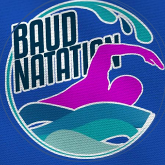 TROC & PUCESParking Intermarché   (route de Pontivy)De 9h00 à 18h00         Entrée visiteur : 1,00€ (gratuit moins de 16 ans)XXXXXXXXXXXXXXXXXXXXXXXXXXXRenseignements et réservation au 06 16 93 11 13OuBulletin en ligne sur le site : baud natationOrganisation : Baud natationRestauration sur place, buvetteXXXXXXXXXXXXXXXXXXXXXXXXXXXAutorisation MunicipaleBAUD NATATION      TROC ET PUCES 11 Juin 2023Bulletin d’inscriptionNOM : ……………………………………….   Prénom : ……………………………………………..Adresse : …………………………………………………………………………………………………..Code postal : ……………….            Ville : ………………………………………………………….Tél : ……………………………. Email : ………………………………………………………………… N° : Carte d’identité ou permis de conduire ou passeport (rayer les mentions inutiles) ……………………………………………………………………….Délivré le : ………………………………… Préfecture de : ……………………………………….Pour les professionnels N° Siret obligatoire………………………………………………… Particulier             Professionnel (cocher la case correspondante)Fournir obligatoirement une copie de la pièce d’identité&&&&&&&&&&&&&&&&&&&&&&&&&&&&&&&&&&&&&&&&&&&&&&&&&&&&&&&&&&&&&&&&&&&&&&&&Les tarifs                                                                                                                      Quantité                      TotalParking couvert avec table                         4 euros le mètre               ………………..                 ………………..Parking non couvert sans table                 10 euros l’emplacement  ………………..              ………………..(2 places de parking env 25m2)(possibilité location de tables)                   2 euros                                ………………..                ………………..TOTAL FACTURE :  ………………………..                                           Adresser cette fiche accompagnée de votre règlement par chèque bancaire à l’ordre de BAUD NATATION A : LE METAYER Dominique  11 rue des Bruyères 56150 BAUD                                                                                          Accueil des exposants à partir de 6 heures     Café offert  &&&&&&&&&&&&&&&&&&&&&&&&&&&&&&&&&&&&&&&&&&&&&&&&&&&&&&&&&&&&&&&&&&&&&&&&Attestation sur l’honneurJe soussigné(e) (prénom, Nom) né(e)le (date de naissance) à (lieu de naissance)………………………………………………………………………………………………………………………………………………………. est autorisé à vendre des objets lui appartenant lors de la manifestation et atteste ne pas avoir  participé à plus de deux fois par an à d’autres ventes au déballage. Article 21 de la loi N° 2005-882 du 2 Aout 2005Signature Organisateur                                                             Signature de L’exposant